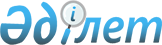 О внесении изменений в решение Бородулихинского районного маслихата от 20 сентября 2022 года № 21-6-VII "Об утверждении положения о награждении Почетной грамотой Бородулихинского района"Решение Бородулихинского районного маслихата области Абай от 28 августа 2023 года № 7-5-VIII. Зарегистрировано Департаментом юстиции области Абай 1 сентября 2023 года № 114-18
      Бородулихинский районный маслихат РЕШИЛ:
      1. Внести в решение Бородулихинского районного маслихата "Об утверждении положения о награждении Почетной грамотой Бородулихинского района" от 20 сентября 2022 года № 21-6-VII (зарегистрировано в Реестре государственной регистрации нормативных правовых актов за № 29727) следующие изменения:     
      в положении о награждении Почетной грамотой Бородулихинского района, утвержденным указанным решением:
      пункт 4 изложить в следующей редакции:
      "4. Решение о награждении Почетной грамотой принимается акимом Бородулихинского района и председателем Бородулихинского районного маслихата (или лицами, исполняющими их обязанности) согласно положительного заключения Комиссии по вручению Почетной грамоты при акимате Бородулихинского района (далее – Комиссия).";
      пункт 5 изложить в следующей редакции:
      "5. Представление к награждению Почетной грамотой направляется в аппарат акима района не позднее чем за двадцать календарных дней до дня проведения мероприятий учреждениями, организациями независимо от форм собственности, предприятиями, местными исполнительными и представительными органами, общественными организациями, творческими объединениями, органами местного самоуправления.
      Представления о награждении Почетной грамотой, поступившие от лиц, выдвинувших свои кандидатуры, не рассматриваются.";
      подпункт 2) пункта 12 изложить в следующей редакции:
      "2) лица, признанные судом недееспособными либо ограниченно дееспособными.";
      подпункт 2) пункта 13 изложить в следующей редакции:
      "2) подписывается акимом Бородулихинского района и председателем Бородулихинского районного маслихата;";
      подпункт 3) пункта 13 изложить в следующей редакции:
      "3) вручается в торжественной обстановке акимом Бородулихинского района и (или) председателем Бородулихинского районного маслихата (лицами, исполняющими их обязанности.).
      2. Настоящее решение вводится в действие по истечении десяти календарных дней после дня его первого официального опубликования.
					© 2012. РГП на ПХВ «Институт законодательства и правовой информации Республики Казахстан» Министерства юстиции Республики Казахстан
				
С. Урашева
